(Ф 21.01 - 02)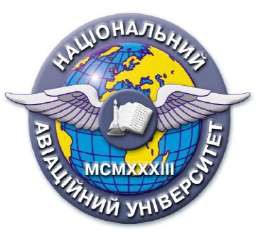 Силабус навчальної дисципліни«Менеджмент якості»Освітньо-професійної програми «Якість, стандартизація та сертифікація» Галузь знань: 15 «Автоматизація та приладобудування»Спеціальність: 152  «Метрологія та інформаційно-вимірювальна техніка»Рівень вищої освітидругий магістерський Статус дисципліни дисципліна професійної підготовки із фахового перелікуКурс1 курс СеместрПерший, другийОбсяг дисципліни, кредити ЄКТС/години180/6,0 Мова викладанняукраїнськаЩо буде вивчатися (предмет вивчення)-засвоєння вимог до сучасних систем управління якістю, принципів побудови і функціонування систем якості, орієнтованих на задоволення вимог споживача і постійне поліпшення;-засвоєння методології процесного підходу в системах управління якістю  і набуття навичок обґрунтованого поділу діяльності підприємства або організації на процеси;-дослідження особливостей організації і взаємодії процесів систем управління якістю і поділу їх на основні і допоміжні;-оволодіння методологією впровадження статистичних методів контролю якості продукції, стану технологічних процесів, а також управління технологічними процесами;-оволодіння основами кваліметрії в плані структуризації показників якості продукції і застосування диференційного і комплексного методу формування показників якості продукції та послуг.Чому це цікаво/треба вивчати (мета)Метою викладання дисципліни є набуття студентами теоретичних знань та практичних умінь і навичок, необхідних для  організації робіт з розробки, впровадження і функціонування ефективних систем управління якістю підприємств і організацій, а також ознайомлення студентів з сучасними тенденціями розвитку концепцій менеджменту якості.Чому можна навчитися (результати навчання)Дана навчальна дисципліна є необхідною складовою фахової підготовки для кваліфікованого виконання професійних обов’язків фахівців спеціальності 152 «Метрологія та інформаційно-вимірювальна техніка» ОПП «Якість, стандартизація та сертифікація» теоретичною і практичною основою сукупності знань та вмінь, що формують профіль фахівця в області стандартизації, сертифікації та менеджменту якості. Як можна користуватися набутими знаннями і уміннями (компетентності)- застосовувати  знання про сучасні досягнення в області управління якістю, стандартизації та сертифікації; - використовувати теоретичні  знання та практичні навички для забезпечення відповідного рівня якості продукції або/та послуг, або/та систем якості;- використовувати методи фундаментальних та прикладних дисциплін (спостереження, опису, ідентифікації, класифікації, моделювання тощо) для опрацювання, аналізу та синтезу результатів професійних досліджень у галузі управління процесами систем менеджменту якості;- визначати конфігурацію систем управління якістю з урахуванням особливостей продукції та умов її виробництва;- складати структурну схему основоположних та методичних документів систем управління якістю;- визначати процеси управління якістю для основних елементів життєвого циклу забезпечення якості продукції, послуг;- визначати вхідні та вихідні данні для процесів управління і їх моніторингу;- аналізувати результати моніторингу вимірювань, випробувань характеристик якості продукції щодо їх відповідності встановленим вимогам; - складати програми коригувальних та запобіжних дій по усуненню причин невідповідності продукції;- визначати структуру показників якості для конкретних видів продукції або послуг на основі первинної інформації про характеристики цієї продукції або послуги;- розробляти плани контролю якості готової продукції, полуфабрикатів, комплектуючих виробів тощо;Навчальна логістикаЗміст дисципліни:Усього 180 год, кредитів 6,0, лекцій-36, практичних-18, мкр-1, домашне завд.-1, самост. робота-126.Види занять: лекцій-36, практичних-18,Методи навчання: При вивчені навчальної дисципліни використовуються наступні методи навчання:пояснювально-ілюстративний метод;метод проблемного викладу;репродуктивний метод;дослідницький метод.    Реалізація цих методів здійснюється при проведенні лекцій, демонстрацій, самостійному вирішені задач, роботі з навчальною літературою, аналізі та вирішені задач із організаційно-економічного забезпечення управління соціальною та екологічною відповідальністю.Форми навчання: очна, заочна, дистанційнаПререквізитиНавчальна дисципліна  «Менеджмент якості»  базується на знаннях таких дисциплін, як: «Методологія прикладних досліджень у сфері метрології та інформаційно-вимірювальної техніки», «Інформаційні технології в сфері управління якістю, стандартизації та сертифікації», «Аудит у сфері якості»    ПореквізитиНавчальна дисципліна  «Менеджмент якості» є базою для вивчення таких дисциплін, як: «Сертифікація продукції та послуг», «Стандартизація продукції та послуг», «Метрологічне забезпечення процесів управління якістю», «Соціальна та екологічна відповідальність» та інших.Інформаційне забезпеченняз репозитарію та фонду НТБ НАУ   http://nau.edu.ua/ua/menu/science/instutional-repository.html http://uas.org.ua/ua/Навчально-методичний комплекс навчальної дисципліни «Менеджмент якості» [електронна версія].  Менеджмент якості: методичні рекомендації до виконання курсової роботи  /[уклад.:М.М. Регульський, В.Б. Мельник, О.В.Радько]. – К.: НАУ, 2014. – 28с.  Менеджмент  якості: практикум / уклад. В.Б.Мельник – К.: НАУ, 2019. –34с.Локація та матеріально-технічне забезпечення Корп.2, ауд.408 «Лабораторія систем якості»Семестровий контроль, екзаменаційна методикаДиф.залік КафедраПрикладної механіки та інженерії матеріалівФакультетАерокосмічний 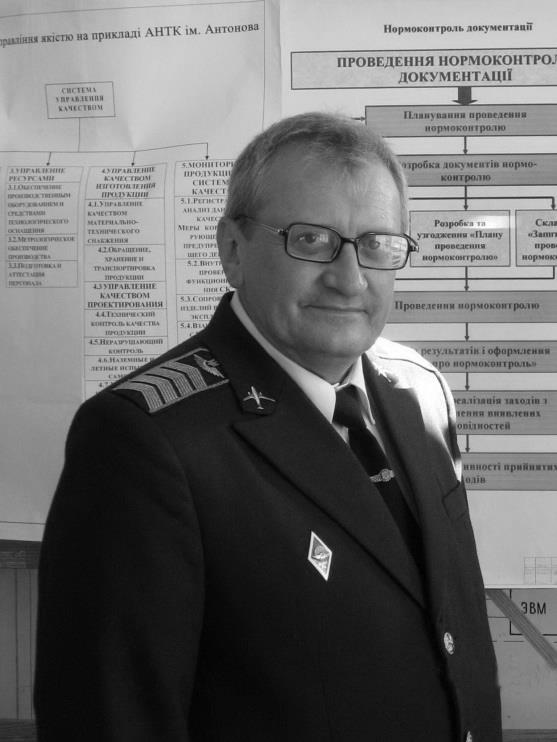 ПІБ                                     Мельник Володимир БорисовичПосада:                                 доцент кафедри ПМІМТел.:                              066 166 38 43; 406 75 32; 406 74 14.Профайл викладача: http://www.lib.nau.edu.ua/naukpraci/teacher.php?id=11637E-mail:                                      melnikvb408@gmail. comРобоче місце:                     корп.5  лаб 017.  Тел. 75-32,                                              корп.2. лаб.408. тел. 406 -74- 14Оригінальність навчальної дисципліни 100%Лінк на дисциплінуhttp://nau.edu.ua/ua/menu/science/instutional-repository.html http://uas.org.ua/ua/ 